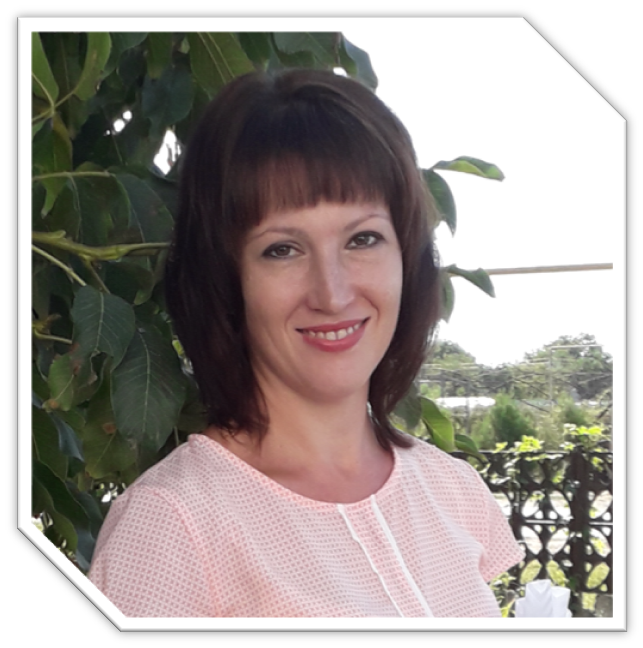                                Наставник.Пацера Анна АлексеевнаУчитель английского языка МБОУ Висловская СОШ.Образование высшее. Окончила ФГБОУ ВПО ЮРГПУ имени М.И. Платова по программе «Педагогическое образование по направлениям «Учитель»Педагогический стаж 7 лет.Исполняет обязанности уполномоченного по правам ребенка в МБОУ Висловская СОШ